ГАННІВСЬКИЙ ЛІЦЕЙПЕТРІВСЬКОЇ СЕЛИЩНОЇ РАДИ ОЛЕКСАНДРІЙСЬКОГО РАЙОНУКІРОВОГРАДСЬКОЇ ОБЛАСТІНАКАЗ01.11.2023                                                                                                 № 168с. Ганнівка  Про підсумки проведеннямісячника бібліотекВідповідно до наказу директора від 02 жовтня 2023 року № 147 «Про участь у Всеукраїнському місячнику шкільних бібліотек» та з метою задоволення й розвитку інформаційних потреб і запитів користувачів, розширення кола пізнавальних інтересів, забезпечення дозвілля читачів, залучення нових користувачів до бібліотеки, рекламування бібліотеки, створення її іміджу  з  02 по 31 жовтня було проведено ряд  тематичних  заходів.3а підсумками місячника бібліотек у Ганнівському ліцею було проведено заходи згідно з (додатком 1,прим.1,стр.2) у Володимирівській філії Ганнівського ліцею згідно з (додатком 2,прим.1,стр.4) в Іскрівській філії Ганнівського ліцею згідно з (додатком 3,прим1,стр,1). Виходячи з вищезазначеногоНАКАЗУЮ:1. Шкільним бібліотекарям ГРИШАЄВІЙ Л.В., ЧЕЧІ М.О., БАРАНЬКО О.О.:1) активізувати роль шкільної бібліотеки у проведенні виховних заходів на базі шкільних бібліотек та бібліотек села протягом ІІ семестру;2) забезпечити систематизацію і дієву роботу книжкових полиць з організацією їх публічних презентацій протягом ІІ семестру;3) працювати систематично над залученням спонсорських коштів для поповнення книжкового фонду бібліотеки та збільшення кількості дитячих передплатних видань.2. Контроль за виконанням даного наказу покласти на заступника директора школи з навчально-виховної роботи Ганнівського ліцею РОБОТУ Н.А., на завідувача Володимирівської філії Ганнівського ліцею МІЩЕНКО М.І., на в.о. завідувача Іскрівської філії Ганнівського ліцею БАРАНЬКО Т.В. Директор                                                                                                       Ольга КАНІВЕЦЬЗ наказом ознайомлені:                                                                                 Надія РОБОТА                                                                                                                         Марина МІЩЕНКО                                                                                                                         Марина ЧЕЧА                                                                                                                         Тетяна БАРАНЬКО                                                                                                                         Оксана БАРАНЬКО                                                                                                                                    Додаток №1до наказу директора швід 01.11.2023 року № 168ЗВІТ Всеукраїнського місячника  шкільних бібліотек «ВІРЮ В МАЙБУТНЄ ТВОЄ, УКРАЇНО!»           Україна!.. Це слово з глибокою шаною й гордістю промовляють справжнісини і доньки України. Україна — це історія народу, який упродовж багатьохроків боровся за свою свободу й незалежність. Це її славні лицарі й сини: ПетроСагайдачний, Іван Сірко, Богдан Хмельницький, Іван Мазепа, Устим Кармелюк,які віддали своє життя за щастя народу. Це відомі всьому світові діячі українськоїкультури: Тарас Шевченко, Іван Франко, Леся Українка, МихайлоКоцюбинський, Олесь Гончар, Олександр Довженко, Микола Лисенко, МаріяЗаньковецька, Павло Загребельний, Катерина Білокур, Ліна Костенко та багатоінших.В умовах повномасштабної війни особливого значення набуваєнаціонально-патріотичне виховання. Загальноприйнятим є розумінняпатріотизму як усвідомлене почуття любові до Батьківщини та діяльність, щоспрямована на служіння та захист інтересів своєї Вітчизни. Патріотизм є однієюз найважливіших соціально-психологічних характеристик людини якособистості. Патріотизм належить до вищих людських почуттів, щохарактеризують людину як громадянина, носія певних духовних якостей.З непохитною вірою в перемогу України та усвідомленням руйнівнихнаслідків війни цьогорічний Всеукраїнський місячник шкільних бібліотеквідбуватиметься під гаслом «Вірю в майбутнє твоє, Україно!».Заходи сприяли втіленню основних положень «Концепції національно-патріотичного виховання в системі освіти України», затвердженої наказомМіністерства освіти і науки України від 6 червня 2022 року № 527, а такожприверненню уваги до питання патріотичного виховання у нашій державі,розкриттю виховної функції шкільної бібліотеки, об’єднанню зусильпедагогічного колективу і бібліотеки щодо розвитку патріотизму зростаючоїособистості.З 01 по 31 жовтня в рамках Міжнародного місячника шкільних бібліотек у Ганнівському ліцею проводився за таким планом:  03.10.2023  Учні 2 класу приєдналися до Всеукраїнського місячника шкільних бібліотек і подорожували цікавими місцями України. До Заходу  долучилися учні 4 класу. Створивши свій мультик із пластиліну "Моя Україно»11.10.2023 Бібліограф «10 книг про Україну й українців». До Всеукраїнського місячника шкільних бібліотек учні нашого ліцею ознайомилися із літературою творів нових українських авторів. 13.10.2023 До Всеукраїнського місячника шкільної бібліотеки була проведена сімейна зустріч в бібліотеці «Моя й твоя родина – частина України». До нас у гості завітали родини: Галіба Олена Анатолівна зі своїм онуком Андрієм, Щурик Олеся Олександрівна із сином Ярославом та маленька майбутня учениця Анна-Марія із мамою Гришаєвою Ольгою. Діти обрали собі ті книги, які припали до душі.18.10.2023  В рамках проведення Всеукраїнського місячника шкільних бібліотек "Вірю в майбутнє твоє, Україно!" учні 8 та 9 класів Ганнівського ліцею підготували повідомлення про життя та виразне читання віршів молодої поетеси з містечка Буча на Київщині Інелли Огнєвої. На жаль, вона пішла з життя через невиліковну хворобу. Але за своє коротке життя (лише 21 рік) встигла випустити три збірки своїх поезій, до яких власноруч оформлювала обкладинки.25.10.2023  В рамках Всеукраїнського місячника шкільних бібліотек 2023 учні прийняли участь у заході Звичаї та традиції козаків. Розгадували ребуси, кросворди. Отримали масу задоволень від отриманих знань про козацтво. 27.10.2023  В рамках проведення Всеукраїнського місячника шкільних бібліотек "Вірю в майбутнє твоє, Україно!" учениця 9 класу Ксенія Гузей презентує свій фото колаж "Наша спільна мрія - вільна Україна!".31.10.2023 Всеукраїнський місячник шкільних бібліотек 2023 "Вірю в майбутнє твоє, Україно!". Він сприяв пробудженню у школярів інтересу до історії України; вихованню почуття любові до Батьківщини та поваги до її історії, почуття патріотизму, відповідальності за долю своєї країни.Щиро дякуємо всім, хто брав участь у наших заходах! Разом до перемоги! Наша рідна Україно! Ти дорога усім нам. Ми віримо, що минуть тяжкі часи, і Україна відродиться!  Україно, ми віримо в твоє майбутнє!Інформацію про проведені заходи  та матеріали    Всеукраїнського місячника шкільних бібліотекарів під гаслом «Вірю в майбутнє твоє, Україно!» викладено на моєму блозі та у   http://ckrinka.blogspot.com/p/blog-page_28.htmlБіблотекар ліцею                                                                                   Людмила ГРИШАЄВАДодаток №2до наказу директора швід 01.11.2023 року № 168Звіт про проведенняВсеукраїнського місячника шкільних бібліотекВолодимирівської філії Ганнівського ліцею З метою розкриття потенційних можливостей шкільної бібліотеки, сприянння реалізації основних пріоритетів Нової української школи, популяризації книгочитання у Володимирівській філії Ганнівського ліцею оголошено  місячник шкільних бібліотек, який проходить в рамках Всеукраїнського місячника шкільних бібліотек з 1 жовтня по 31 жовтня 2023 року під гаслом «Я вірю в твоє майбутнє, Україно»Відповідно до складеного плану місячника у шкільній бібліотеці проведено заходи та узагальнено його матеріали. Інформація розміщена на сторінці  соцмережі Facebook https://www.facebook.com/groups/832210627151215 В рамках Всеукраїнського місячника шкільних бібліотек "Вірю в майбутнє твоє, Україно!" до розгляду була запропонована рубрика «А ти це читав?»Ознайомлення відбулося із надзвичайно цікавою книгою "Україна. Від первісних часів до сьогодення" С. Жукова та М. Тахтаулової. Ця книга - путівник минулим нашої держави. Це історія, яку цікаво читати і дітям, і дорослим. Написана просто і зрозуміло, супроводжується яскравими ілюстраціями. Прочитавши цю книгу, вас переповнятиме почуття любові та гордості за свою рідну країну - Україну.Переглянувши відеоролику  «Славетні  українці», учні  познайомилися  з видатними особистостями України, які звеличували український народ своїми діяннями, своїм розумом і талантом; виховували  в школярів почуття гордості за наших співвітчизників.З метою розширення знань учнів  про рідну державу, розкриття суті понять «громадянин», «патріот», «патріотизм»; розвитку в учнів прагнення бути свідомим громадянином України і її патріотом; виховання любові до рідної землі; до своєї держави класні керівники провели виховні години «Що я можу зробити для Батьківщини»?».  Учні взяли участь у фотоконкурсі «Наша спільна мрія  - вільна Україна», робили колажі, фото. З метою  вшанування Героїв України; формування ціннісного ставлення особистості до суспільства і держави, що виявляється в таких якостях, як патріотизм, національна свідомість, самосвідомість, до українського народу; розвивати любов до рідного слова, уміння доносити до слухача авторську думку поезій; лаконічність, чіткість мовлення, культуру використання позамовних засобів, виховувати любові до батьківщини, національну самосвідомість й гідності; дбайливе ставлення до рідної мови, культури, традицій; відповідальність за природу рідної країни; потребу зробити свій внесок у долю батьківщини; інтерес до міжнаціонального спілкування; прагнення праці на благо рідної країни, її народу здобувачі освіти взяли участь в конкурсі на краще читання віршів про Україну.  Упродовж місяця учні переглядали  слайд-презентацію: «Мандрівка в країну писемності», збагатили  знання про українську мову, її історію, традиції свята,  дізналися багато цікавого про визначних діячів української словесності.Бібліофреш «10 книг про Україну» проведений в бібліотеці. Світ літератури надзвичайно цікавий, захоплюючий і різноманітний, тож здобувачі освіти  завітали до бібліотеки, щоб кожен міг знайти свою книжку, яка збагатить і розширить їхні власні думки і горизонти. В перегляді була представлена література про Україну і українців: Т. Каляндрука «Загадки козацьких характерників», Д. Таболкіна «Дитяча енциклопедія Українські традиції та звичаї», Д. Яворницького «Із Української старовини», О. Сердюка «Лицарі сонця», В. Губарєва «Історія України», В. Горобця «Історія в особах. Козаччина» та інші. Основний меседж цих видань – любов до України, її історії, поваги до ближніх, до свого рідного та національного коріння.З непохитною вірою в перемогу України та усвідомленням руйнівних наслідків війни цьогорічний Всеукраїнський місячник шкільних бібліотек відбувся  під гаслом «Я вірю в твоє майбутнє, Україно!» Шкільний бібліотекар 							Марина ЧЕЧА   Додаток №3до наказу директора швід 01.11.2023 року № 168Звіт про проведення Всеукраїнського місячника шкільних бібліотек 2023 в Іскрівській філії Ганнівського ліцею      Книжки прочитані в дитинстві, запам’ятовуються на все життя, і мають вплив на сприйняття навколишнього світу, ціннісного ставлення до інших людей, навчають нас терпимості і повазі, допомагають нам стати соціально позитивними громадянами суспільства. Ось чому важливо правильно організувати дитяче читання, направляючи маленьких читачів так, щоб дитина не розгубилася у безмежному просторі інформації, щоб учні читали класику і найкращі сучасні твори, щоб спілкування з книгою стало щоденним і приносило справжнє задоволення. Досягти такого результату допомагають різні заходи, які були заплановані і втілені в життя в рамках Всеукраїнського місячника шкільних бібліотек, який у цьому році проходив під гаслом : «Вірю в твоє майбутнє, Україно!»    Педагогам та учням нашої школи було повідомлено про план та відкриття Всеукраїнського місячника шкільних бібліотек.   В бібліотеці були організовані Літературні ігри: «Із історії української писемності», «Цікаві факти про українську мову», «Українські прислів’я та приказки», які підготувала бібліотекар. Віртуальна туристична подорож містами України. Мультимедійна презентація « Моя Україна» Цікаві факти.    Протягом останнього тижня  діти готувалися до мовного майданчика:  «Нам українською судилось говорити» слайд-презентації: «Мандрівка в країну писемності», «Українські поети – захисники Вітчизни»; який був присвячений дню української мови та писемності. Книжкова виставка "Моя незламна Україна!"    Учням  5-9 класів класні керівники  провели години спілкування  на тему  «Шана за подвиг, вдячність за мир»; "Читаємо про Україну разом з дітьми".  Разом  з вчителем трудового навчання школярі  виготовили оберіги та листівки для захисників.      Учні 1-4 класів здійснили заочну  подорож   «Мандрівка в Країну писемності» та « Що я знаю про Україну».   Діти  поглибили свої знання про побут, звичаї та традиції нашого народу.     Не залишилися поза увагою бібліотечні уроки до 105-річчя В. Сухомлинського  «Від серця до серця», де діти з задоволенням слухали оповідання про тваринок які їх надихнули  для створення звіряток з паперу.    Учням сподобалась акція «Селфі з книгою» де вони проявили свої фантазії.  Проведення місячника – це чудова нагода привернути увагу учнів до шкільної бібліотеки, підвищити роль бібліотеки у відновленні історичної пам’яті народу, становленні його національної свідомості, вихованні гідності й патріотизму. Адже шкільна бібліотека займає важливе місце у системі виховної роботи. Вона сприяє духовно-етичному вихованню молоді, оскільки, повертаючи до читання учнів, передбачає збереження духовної спадщини, дбайливе ставлення до Батьківщини, у тому числі «малої». Біблотекар  філії                                                                    Оксана БАРАНЬКО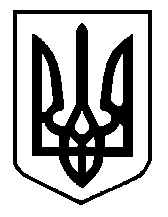 